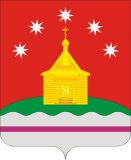 СОВЕТ НАРОДНЫХ ДЕПУТАТОВРОЖДЕСТВЕНСКО-ХАВСКОГО СЕЛЬСКОГО ПОСЕЛЕНИЯНОВОУСМАНСКОГО МУНИЦИПАЛЬНОГО РАЙОНАВОРОНЕЖСКОЙ ОБЛАСТИР Е Ш Е Н И Еот 11 февраля 2020 г. №  191с. Рождественская Хава Об отчёте главы Рождественско-Хавского сельского поселения Новоусманского муниципальногорайона Воронежской области о работе администрациии Совета народных депутатов Рождественско-Хавского сельского поселения за 2019 годСовет народных депутатов Рождественско-Хавского сельского поселения Новоусманского муниципального района Воронежской области Р Е Ш И Л :Отчёт главы Рождественско-Хавского сельского поселения Новоусманского муниципального района Воронежской области о работе администрации и Совета народных депутатов Рождественско-Хавского сельского поселения за 2019 год  принять к сведению.Работу администрации и Совета народных депутатов Рождественско-Хавского сельского поселения за 2019 год  признать удовлетворительной.Глава Рождественско-Хавского сельского поселения                                         М.А. БЫКОВСКИЙОтчет главы Рождественско-Хавского сельского поселения о работе администрации и Совета народных депутатов Рождественско-Хавского сельского поселения за 2019 год.Уважаемые депутаты, работники администрации, руководители структурных подразделений, председатели уличных комитетов и приглашенные;  на основании статьи 34  п. 6 Устава  Рождественско-Хавского сельского поселения, уже стало традицией ежегодно в феврале месяце, проводить отчет перед представительным органом  о результатах своей деятельности, результатах деятельности администрации Рождественско-Хавского сельского поселения  и иных подведомственных ему органов местного самоуправления, в том числе решении вопросов, поставленных Советом народных депутатов Рождественско-Хавского сельского поселения. Оценивать достигнутые результаты, выявлять существующие проблемы и определять основные задачи и направления деятельности на предстоящий период. …Территория Рождественско-Хавского сельского поселения Новоусманского муниципального района Воронежской области, включает 5 населенных пунктов: центрпоселения - село Рождественская Хава и 4 посёлка: Петропавловка, Плясово-Снежково, Плясово-Китаево, Никольское и занимает площадь 12 тыс. га.На территории поселения на 01 января 2020 года проживает 2882человек местного населения, а также порядка300 человек, не имеющих регистрации и проживающих в дачных и наследственных жилых домах, а в дачный сезон население увеличивается почти вдвое потому, что на территории сельского поселения расположено 10 дачных садоводческих товариществ. Основные направления деятельности администрации в прошедшем году строились в соответствии с Уставом сельского поселения и в тесном контакте и взаимодействии с администрацией Новоусманского муниципального района:за период работы с 1 января по 31 декабря 2019г. администрацией, структурными подразделениями и Советом народных депутатов Рождественско-Хавского сельского поселения проведена следующая работа: В сфере бюджетной политики: Бюджет Рождественско-Хавского сельского поселения на 2019 год – с поправками и уточнениями был принят и исполнен в сумме 46 млн. 394 тыс. рублей, из них 5 млн. 46 тыс. рублей -  составили собственные доходы: это налоговые и неналоговые поступления. НДФЛ – составил 117 тыс.100 руб., имущественный налог с физических лиц –составил 549 тыс. 33 руб., земельный налог с физических и юридических лиц итого составил – 4 млн. 371 тыс. руб., с физических лиц – 2 млн. 462 тыс. руб., с юридических лиц –1 млн. 908 тыс. руб. и госпошлина- 8 тыс. 400 руб.Районная дотация в 2019 году составила – 970 тыс. руб. Субвенция на содержание работника ВУС составила – 196 тыс. 900 руб., субсидия на ремонт братской могилы составила – 2 млн. 256 тыс. 800 руб., дорожный фонд – 1 млн. 901 тыс. руб., прочие межбюджетные трансферты на ремонт дорог и ремонт сельского Дома Культуры и иные виды расходов составили в сумме – 35 млн. 626 тыс. руб. и прочие поступления от ИП КФХ Казанцев, ООО Содружество и др. спонсоров на общую сумму – 392 тыс. 637 руб., за что им огромное спасибо. Расходы бюджета составили 46 млн. 419 тыс. рублей, из них функционирование органов местного самоуправления,коммунальные платежи, уплата налогов и иные бюджетные ассигнования -  5 млн. 925 тыс. руб.; мобилизационная и вневойсковая подготовка (ВУС) - 196 тыс. 900 руб.; защита населения и территорий от ЧС – 15 тыс. руб.; дорожное хозяйство (+ дорожные фонды) – 18 млн. 648 тыс. руб.; благоустройство – 6 млн. 455 тыс. руб.; культура – 16 млн. 395 тыс. руб. из них капитальный ремонт СДК – 14 млн. 749 тыс. руб., расходы на культуру 808 тыс. 639 руб.- и заработная плата работников культуры – 837 тыс. 842 руб.; муниципальные пенсии – 209 тыс. 910 руб.; материальная помощь и иные социальные выплаты- 73 тыс. 500 руб. в текущем году погашен кредит муниципальному району в сумме 2 тыс. 550 рублей.В сфере благоустройства и проектной деятельности: В зимние месяцы 2019года за счет средств местного бюджета производилась регулярная очистка дорог местного значения от снега в с. Рождественская Хава и по посёлкам. В летний период производились окосы сорняков на обочинах дорог по улицам села, в осенний период производились работы по очистке обочин от дикорастущих деревьев и кустарников.В отчетном году благодаря участию в программе ремонта дорог местного значения, которая финансировалась за счёт Департамента дорожной деятельности Воронежской области и благодаря администрации Новоусманского муниципального района, был произведён ремонт дорог местного значения по улицам Карла Маркса и Дзержинского села Рождественская Хава, протяженностью 3,7 км, на общую сумму 16,8 млн. руб., что значительно снизило социальное напряжение и положительно сказывается на транспортном сообщении и эстетическомвиде села. В текущем году такая практика будет продолжена.Совместно с ООО «Экотехнологии», администрацией Рождественско-Хавского сельского поселения налажен постоянный вывоз бытового мусора от организаций и частных домовладений с. Рождественская Хава, пос. Петропавловка и садоводческих кооперативов, на сегодняшний день решается вопрос об охвате остальных населённых пунктов и отдаленных улиц села Рождественская Хава, не имеющих дорог с твёрдым покрытием. Значимость этого направления является на сегодняшний день приоритетным.Нам предстоит организовать места сбора ТКО, обустроить контейнерные площадки и оснастить их контейнерами. Для этого администрация поселения разработала схемы размещения мест сбора ТКО, разработаны сметы на обустройство площадок накопления твёрдых бытовых отходов и в текущем году будет подана заявка на участие в программе, для реализации поставленных задач.Администрацией в отчётный период были организовано семь общественных субботника по наведению порядка на кладбище села, в парке сельского Дома культуры, в парке погибшим воинам, на территории старого и нового Храмов и на роднике, в которых принимали участие сотрудники разных организаций, учреждений и предприятий, расположенных на территории села Рождественская Хава и местное население. В текущем году, в канун празднования 75-й годовщины Великой Победы над немецко-фашистскими захватчиками, в с. Рождественская Хава произведены благоустройство и ремонт мемориала погибшим воинам в годы ВОВ, Братская могила №272. По программе Департамента по развитию муниципальных образований Воронежской области, была проведена грандиозная работа: смонтирована новая скульптура солдата, постамент, стена памяти, памятные плиты, тумбы, возведены колонны, ограждение по периметру и произведено мощение тротуарной плитки территории мемориала. В апреле текущего года будет произведено благоустройство и озеленение оставшейся территории.В отчетном году при содействии администрации Новоусманского муниципального района нашепоселение приняло участие в программе по ремонту учреждений культуры Воронежской области и был реализован масштабный значимый проект: «Капитальный ремонт сельского Дома культуры» на сумму –более 16 млн. руб., с учётом приобретения кресел, штор, мультимедийного, музыкального и светового оборудования.На территории Рождественско-Хавской СОШ в прошлом году была построена и введена в эксплуатацию многофункциональная спортивная площадка и площадка сдачи нормативов ГТО на сумму - порядка 8 млн. руб.В отчётном году администрацией была организована работа по сдаче нормативов ГТО. Часть населения, работники разных учреждений, расположенных на территории сельского поселения, работники администрации и культуры приняли участие в этом мероприятии и успешно сдали все нормативы ГТО, получили удостоверения и значки. В отчетном году, кроме работы по достижению показателей эффективности Рождественско-Хавского сельского поселения, проведена масштабная работа по подготовке проектной и сметной документации для участия в областных программах. И в том же отчётном году произведена защита заявки на участие в благоустройстве сквера в центре села Рождественская Хава, и одержана победа в конкурсе. И в 2020 году программа будет реализована.В течении отчётного года была организована работа малой ярмарки, на которой организовано до40 торговых мест. Как показывает практика, у местного населения она очень востребована, где наши односельчане приобретают не только товары первой необходимости, но и домашнее мясо и птицу, корма, дрова, одежду, стройматериалы и многое другое.В сельском поселении в течении 3 лет создано 5ТОСов, 1 из которых в 2019 году победил в конкурсе «Лучший ТОС» - это ТОС «Созвездие» села Рождественская Хава, части улицы Набережная, руководитель ТОСа Воронцов Владимир Александрович, там была реализованаотсыпка дороги по указанной улице щебнем, протяженностью 600 метров на общую сумму –599 тыс. 880 руб.В 2019 году разработанаи утверждена символика Рождественско-Хавского сельского поселения (Герб, флаг и гимн поселения). Сейчас имеются в наличии изготовленные флаги, гербы с изображением нашей символики, футболки для участия в спортивных мероприятиях, визитные значки, сейчас заказаны и печати.В 2020 - 2021г. на территории с. Рождественская Хава планируется разработка и реализация инвестиционного проекта по строительству очистных сооружений и линейных канализационных сетей. Администрация сельского поселение планирует оказывать в этом направление всяческое содействие, в связи с необходимостью отвода канализационных вод от объектов социальной сферы, предприятий и населения. В текущем году планируются продолжить работы по ремонту дорог местного значения с твердым покрытием, строительство тротуара, отсыпка щебнемгрунтовых дорог по улицам с. Рождественская Хава, на общую сумму порядка 6,5 млн. рублей. Будет производиться проектирование дороги с твёрдым покрытие в пос. Никольское, а реализация планируется на следующий 2021 год.Для подачи заявок для участия в программах на 2021 г. администрация Рождественско-Хавского сельского поселения провела работу по оформлению земельных участков и приступила к разработке документации: строительство тротуаров, к социально значимым объектам и вдоль дороги регионального значения в с. Рождественская Хава по улицам Мира и Советская, на обустройство пляжа на реке Хава, на строительство спортивно-оздоровительного площадки с установкой тренажеров под открытым небом, по ул. Советская.Завершается газификация села Рождественская Хава и п. Петропавловка., более70% домовладений имеют природный газ в домах и квартирах.В 2019году построены и введены в эксплуатацию газопроводы высокого и низкого давления для газоснабжения посёлков Плясово-Снежково и Никольское, чтопозволило начать газификацию жилых домов. Начаты работы по проектированию и строительствугазопроводов высокого и низкого давления для газоснабжения улиц Луговой и Заречной с. Рождественская Хава.Неоднократно велась работа по ремонту и монтажу фонарей уличного освещения. Так, за средства местного бюджета, в 2019 году произведен ремонт 78 фонарей уличного освещения, с заменойэнергоёмкихламп, на светодиодные,и заменой фотоэлементов, смонтировано 12 новых фонарей по селу Рождественская Хава, к концу отчетного года на территории поселения работало 319 фонарей уличного освещения. На монтаж уличного освещения в отчетном году затрачено –порядка 250 тысяч рублей.В течение 2019 года администрация содержала дворника, благодаря чему санитарное состояние в центре и по улицам села улучшилось.Постоянно проводится уборка территории у памятника погибшим воинам в годы ВОВ, на въезде в село, уборка общественного туалета у СДК, на территорииспециализированной ярмарки и сельского кладбища, кроме дворника в течении всего года содержали разнорабочего, который выполняет ряд работы по благоустройству села. Осуществляет очистку обочин от дикорастущих деревьев и кустарников,осуществляетподдержку работоспособности водозабора, обеспечивает уборку бесхозяйных домовладений и др. виды работ.В сфере правопорядка: В течение 10 лет на территории сельского поселения на постоянной основе работает участковый инспектор, местный житель. За ним закреплён отдельный отремонтированный и оборудованный кабинет, установлен компьютер и телефон. Совместно с участковым инспектором, администрация проводит рейды: по неблагополучным семьям, по санитарному состоянию, самовольному строительству объектов недвижимости, по розыску и доставке призывников в военный комиссариат. С его помощью по выявленным нарушениям выносятся предупреждения и составляются протоколы с наложением штрафа. В сфере культуры:В отчетном году, совместно с работниками Дома Культуры, средней школы, и работниками библиотеки были организованы и проведены культурно-массовые мероприятия: Проводы русской зимы, концертная программа, митинг и привал, посвященные празднованию 74-ой годовщины Великой Победы, День села,День инвалида, День матери, Играй гармонь и более 20 других крупных и мелких мероприятий.  Проводились тематические беседы на темы «Здорового образа жизни». Проведен ряд спортивных соревнований по теннису, бильярду, шашкам, шахматам, нардам, домино. Работники культуры и коллектив художественной самодеятельности принимали участие в районных мероприятиях и смотрах, таких как: «Фестиваль на Троицу», «Как служил солдат», «Играй гармонь – звени частушка» и ряде других.Демографическая ситуация: Демографическая ситуация в Рождественско-Хавском сельском поселении в 2019году ухудшилась к уровню прошлого года, всего родилось – 13 детей; в 2018году родилось22ребенка, что на 9 детей меньше.В отчетном году - умерло 41человек, а в прошлом году - 32 жителя села, что на 9 человека больше к уровню 2018 года.Надеюсь, что текущий год будет более благоприятным для местного населения. Работа комиссий: В течение всего 2019 года при администрации Рождественско-Хавского сельского поселения велась работа комиссии ОИДН (общественная инспекция по делам несовершеннолетних). Проводилась работа по обследованию жилья детей сирот и детей, оставшихся без попечения родителей, обследования неблагополучных семей. На протяжении отчётного года проводились заседания комиссии по делам несовершеннолетних, при администрации Рождественско-Хавского сельского поселения их проведено 10; 6 - выездных и 4 - стационарных, оказывалась определённая помощь, консультации, к некоторым применялись принудительные меры воздействия. В сфере градостроительной деятельности: В 2019 годупроводились межевые работы по ряду объектов муниципальной собственности Рождественско-Хавского сельского поселения и регистрации прав собственности на них, велась работу по внесению изменений в ряд нормативно-правовых актов касающихся земельных вопросов. В том числе внесены изменения в правила землепользования и застройки территории Рождественско-Хавского сельского поселения. Начата работа по внесению изменений в Генеральный план Рождественско-Хавского сельского поселения. Откорректированы и установлены границы двух посёлков Плясово-Снежково и Никольское. А в 2018 году были уточнены и установлены внешние границы села Рождественская Хава. Разработаны и приняты новые правила благоустройства, определяющие комфортность проживания населения на территории поселения.Большая работа ведётся по приватизации земельных участков и личных домовладений.Работа администрации: При администрации Рождественско-Хавского сельского поселения постоянно работает специалист ВУС. На воинском учете при администрации состоит515 человек, из них: 17 - офицеров запаса, 467– прапорщиков, мичманов, старшин, сержантов, рядовых и матросов. На специальном воинском учете состоит 6 человек – это забронированные организациями. 31 человек подлежит на военную службу в Вооруженные силы России, по сравнению с прошлым годом уменьшилось на 2 человека.В 2020 годуподлежит первоначальной постановке на воинский учет в районный военный комиссариат – 13 человек.В 2019 году в администрацию сельского поселения обратилось по разным вопросам более 1тыс. 100 человек: за различными справками и выписками – 1046 человек,с устными обращениями, приняты на личном приёме главы 37 граждан,письменно – 45 человек – из них с выездом на место – 11, основные вопросы – ремонт дорог, фонарей уличного освещения, спорные земельные вопросы и по обращения с ТКО. Направлено ответов на письма, запросы, протесты, предписания, жалобы, обращения – 751 в различные инстанции. За выписками из похозяйственных книг на земельные участки -25.Велась работа по нотариальным действиям: Подготовлено и заверено нотариальных доверенностей в количестве –58, завещаний – 1, подготовлено и заверено - 4 дубликата договоров и завещаний. Администрацией сельского поселения в отчётном году было подготовлено 133 - распоряжения главы администрации Рождественско-Хавского сельского поселения и 140 постановлений администрации сельского поселения. Веласьработа по недоимке налогов местного бюджета (транспортного налога в вышестоящие бюджеты (федеральный, областной и районный), имущественного и земельного в местный бюджет. По данному направлению работы существует много проблем: по транспортному налогу большинство граждан умышленно не платит. Крупная недоимка имеется по земельному налогу, есть недобросовестные налогоплательщики, с которыми ведется повседневная работа.  Приличная недоимка по земельному налогу имеется по садоводческим товариществам, сами председатели садоводческих некоммерческих товариществ, до сих пор не могут составить уточнённые списки своих участников. По налогу на имущество физических лиц - есть несколько физических лиц, которые являются крупными должниками, с ними ведется работа и переписка. Администрация получает от них обещания, но в итоге положительного результата пока нет. Есть много ошибок и со стороны налоговой инспекции, недостаточно налажено взаимодействие налоговой службы с сельскими поселениями, продолжаются начисления на умерших лиц, присылаются повторные квитанции и ряд других.Администрацией сельского поселения в отчётном году, продолжилась работа по признанию нуждающимися в улучшении жилищных условий и получении жилья семей, зарегистрированных на территории поселения.Всего за последние 5 лет у нас в поселении были признаны 19 молодых семей, а одна молодая семья, которые ранее были признаны нуждающимися в получении жилья, получила сертификат на строительство жильё в 2019 году в сумме 1 млн. руб.В отчетном году в связи, с введением опасного пожарного периода с апреля по конец октября администрация в будние и праздничные дни, с целью недопущения нарушения противопожарной безопасности по внутреннему графику постоянноосуществляла патрулирование по территории сельского поселения совместно с работниками пожарной части №44 и отдела МВД.На все праздничные дни было организовано дежурство работников администрации, согласнографика - это новогодние, майские и ноябрьские праздничные дни.Отдельные суточные дежурства были организованы в канун празднования 74-ой годовщины Великой Победы с 30 апреля,по 12 мая 2018 года, были привлечены сотрудники ЧОП «Альтернатива», с целью сохранения памятника погибшим воинам в годы ВОВ и предупреждения попыток вандализма.Ежегодно, а также и в отчетном году в администрации сельского поселения была проведена работа по организации и проведению всероссийского дня приема граждан президентом России В.В. Путиным посвященной дню Конституции Российской Федерации 12 декабря 2019 года в органах местного самоуправления. Было оборудовано автоматизированное рабочее место, был организован личный прием граждан главой поселения, а в этом году ведущим специалистом местного самоуправления и работниками администрации сельского поселения с 12 до 20 часов, все обращения по средствам связи и интернета переданы в вышестоящие организации, а заявителям даны ответы.Патриотическое воспитание граждан:«Патриотизм - одна из наиболее значимых, непреходящих ценностей, присущих всем сферам жизни общества и государства, является важнейшим духовным достоянием личности, характеризует высший уровень ее   развития и проявляется в её активной деятельной самореализации на благо Отечества».Администрация Рождественско-Хавского сельского поселения постоянно уделяет внимание патриотическому воспитанию молодежи и населения: в отчетном году проведены мероприятия не только по празднованию 74-ей годовщине великой Победы, дня памяти начала ВОВ, но и проведено ряд культурных и массовых мероприятий с участием работников культуры на уроках и встречах в средней школе, в детском саду, в библиотеке и сельском Доме культуры. Проведённые мероприятия позволяют уяснить содержание понятия патриотизма, которое включает в себя:    чувство привязанности к тем местам, где человек родился и вырос;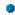     уважительное отношение к языку своего народа;    заботу об интересах Родины;    осознание долга перед Родиной, отстаивание ее чести и достоинства, свободы и независимости (защита Отечества);    проявление гражданских чувств и сохранение верности Родине;    гордость за социальные и культурные достижения своей страны;    гордость за свое Отечество, за символы государства, за свой народ;    уважительное отношение к историческому прошлому Родины, своего народа, его обычаям и традициям;    ответственность за судьбу Родины и своего народа, их будущее, выраженное в стремлении посвящать свой труд, способности укреплению могущества и расцвету Родины;    гуманизм, милосердие, общечеловеческие ценности.В сфере социальной политики: На территории сельского поселения организовано обеспечение товарами первой необходимости отдалённых районов села Рождественская Хава – это улица Заречная (район «Князевка») и  район СХТ, а также отдалённых посёлков нашего поселения, это достигнуто благодаря выездной торговле РАЙПО  и частных предпринимателей.В правотворческой деятельности: Вотчётном году Советом народных депутатов проведено 11заседаний, что соответствует требованиям Устава. На заседаниях было рассмотрено 54 вопроса, принято 44 решения Совета народных депутатов и нормативно-правовых актов.Внесены изменения и дополнения в Устав Рождественско-Хавского сельского поселенияРождественско-Хавского сельского поселения.Внесены изменения в программу транспортной инфраструктуры. Но, к сожалению не все вопросы полноценной жизни нашего сельского поселения удавалось решать. Имеется множество проблем, главная из которых – состояние дорог местного значения. Причиной этому является нехватка материальных средств и ряд других объективных и субъективных причин. Надеюсь, что текущий год будет более удачным и результативным.В завершении хочу заверить, что администрация Рождественско-Хавского сельского поселения, приложит все усилия для выполнения намеченных целей, и в дальнейшем будет строго выдерживать курс, заданный Советом народных депутатов Рождественско-Хавского сельского поселения, администрацией Новоусманского муниципального района и Правительством Воронежской области.Доклад закончил.  Спасибо за внимание.Благодарю всех за совместную работу.